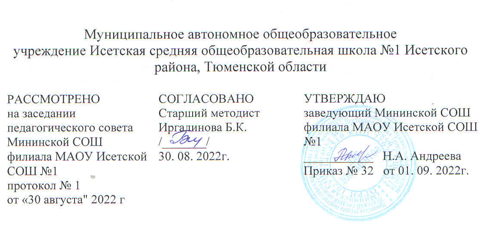 РАБОЧАЯ ПРОГРАММА по химии(учебный предмет)______ _10_______ (класс)2022-2023 учебный год(сроки реализации)Учитель химии:Камалиева Ирина АнатольевнаПервой квалификационной категориис. Минино,2022 г.1Рабочая программа учебного предмета «химия»__10_ классПрограмма по химии для 10 класса составлена в соответствии с Федеральным государственным образовательным стандартом Среднего Общего Образования , Примерной программой по химии для 10-11 классов общеобразовательных учреждений (базовый уровень) О.С. Габриеляна: Для общеобразовательных учреждений / О.С.Габриелян.– М.: Просвещение, 2019 (авторы: О.С. Габриелян, И.Г. Остроумов, С.А. Сладков и др.). Рабочая программа по химии 10 класс к УМК О.С. Габриеляна. Разработана на основе документов: учебного предмета «Химии». Программы воспитательной работы школы, учебного плана МАОУ Исетской СОШ №1.Планируемые результаты освоения учебного предмета «химия» _10_ классОбучение химии в средней школе на базовом уровне по данному курсу способствует достижению обучающимися следующих личностных результатов:чувства гордости за российскую химическую науку и осознание российской гражданской идентичности — в ценностно-ориентационной сфере;осознавать необходимость своей познавательной деятельности и умение управлять ею, готовность и способность к самообразованию на протяжении всей жизни; понимание важности непрерывного образования как фактору успешной профессиональной и общественной деятельности; — в познавательной (когнитивной, интеллектуальной) сфере  готовность к осознанному выбору дальнейшей образовательной траектории или сферы профессиональной деятельности — в трудовой сфере;неприятие вредных привычек (курения, употребления алкоголя и наркотиков) на основе знаний о токсическом и наркотическом действии веществ — в сфере здоровьесбережения и безопасного образа жизни;Метапредметными результатами освоения выпускниками средней школы курса химии являются:использование основных методов познания (определение источников учебной и научной информации, получение этой информации, её анализ, и умозаключения на его основе, изготовление и презентация информационного продукта; проведение эксперимента, в том числе и в процессе исследовательской деятельности, моделирование изучаемых объектов, наблюдение за ними, их измерение, фиксация результатов) и их применение для понимания различных сторон окружающей действительности;владение основными интеллектуальными операциями (анализ и синтез, сравнение и систематизация, обобщение и конкретизация, классификация и поиск аналогов, выявление причинно-следственных связей, формулировка гипотез, их проверка и формулировка выводов);познание объектов окружающего мира в плане восхождения от абстрактного к конкретному (от общего через частное к единичному);способность выдвигать идеи и находить средства, необходимые для их достижения;умение формулировать цели и определять задачи в своей познавательной деятельности, определять средства для достижения целей и решения задач;определять разнообразные источники получения необходимой химической информации, установление соответствия содержания и формы представления информационного продукта аудитории; умение продуктивно общаться и взаимодействовать в процессе совместной деятельности, учитывать позиции других участников деятельности, эффективно разрешать конфликты;готовность к коммуникации (представлять результаты собственной познавательной деятельности, слышать и слушать оппонентов, корректировать собственную позицию);умение использовать средства информационных и коммуникационных технологий (далее — ИКТ) в решении когнитивных, коммуникативных и организационных задач с соблюдением требований эргономики, техники безопасности, гигиены, ресурсосбережения, правовых и этических норм, норм информационной безопасности;владение языковыми средствами, в том числе и языком химии — умение ясно, логично и точно излагать свою точку зрения, использовать адекватные языковые средства, в том числе и символьные (химические знаки, формулы и уравнения).Предметными результатами изучения химии на базовом уровне на ступени среднего общего образования являются следующие результаты.В познавательной сфере: 1. знание (понимание) терминов, основных законов и важнейших теорий курса органической и общей химии;2. умение наблюдать, описывать, фиксировать результаты и делать выводы на основе демонстрационных и самостоятельно проведённых экспериментов, используя для этого родной (русский или иной) язык и язык химии;3. умение классифицировать химические элементы, простые вещества, неорганические и органические соединения, химические процессы;4.умение характеризовать общие свойства, получение и применение   изученных классы неорганических и органических веществ и их важнейших представителей;5.описывать конкретные химические реакции, условия их проведения и управления химическими процессами;6.умение проводить самостоятельный химический эксперимент и наблюдать демонстрационный эксперимент, фиксировать результаты и делать выводы и заключения по результатам;7.прогнозировать свойства неизученных веществ по аналогии со свойствами изученных на основе знания химических закономерностей;8.определять источники химической информации, получать её, проводить анализ, изготавливать информационный продукт и представлять его;уметь пользоваться обязательными справочными материалами: Периодической системой химических элементов Д. И. Менделеева, таблицей растворимости, электрохимическим рядом напряжений металлов, рядом электроотрицательности — для характеристики строения, состава и свойств атомов химических элементов I—IV периодов и образованных ими простых и сложных веществ;10. установление зависимости свойств и применения важнейших органических соединений от их химического строения, в том числе и обусловленных характером этого строения (предельным или непредельным) и наличием функциональных групп;моделирование молекул неорганических и органических веществ;12.понимание химической картины мира как неотъемлемой части целостной научной картины мира.В ценностно-ориентационной сфере — формирование собственной позиции при оценке последствий для окружающей среды деятельности человека, связанной с производством и переработкой химических продуктов;В трудовой сфере — проведение химического эксперимента; развитие навыков учебной, проектно-исследовательской и творческой деятельности при выполнении индивидуального проекта по химии;В сфере здорового образа жизни — соблюдение правил безопасного обращения с веществами, материалами; оказание первой помощи при отравлениях, ожогах и травмах, полученных в результате нарушения правил техники безопасности при работе с веществами и лабораторным оборудованием.Содержание учебного предметаОбучение химии реализуется по следующим разделам: Тема 1. Предмет органической химии. Теория строения органических соединений А. М. Бутлерова (2 ч)Органические вещества: природные, искусственные и синтетические. Особенности состава и строения органических веществ. Витализм и его крах. Понятие об углеводородах. Основные положения теории химического строения Бутлерова.  Валентность. Структурные формулы — полные и сокращённые. Простые (одинарные) и кратные (двойные и тройные) связи. Изомеры и изомерия. Взаимное влияние атомов в молекуле.Демонстрации. Некоторые общие химические свойства органических веществ: их горение, плавление и обугливание. Модели (шаростержневые и объёмные) молекул органических соединений разных классов. Определение элементного состава органических соединенийЛабораторные опыты. Изготовление моделей органических соединений.Тема 2. Углеводороды и их природные источники (12 ч)Предельные углеводороды. Алканы. Определение. Гомологический ряд алканов и его общая формула. Структурная изомерия углеродной цепи. Радикалы. Номенклатура алканов. Химические свойства алканов: горение, реакции замещения (галогенирование), реакция разложения метана, реакция дегидрирования этана.Непредельные углеводороды. Алкены. Этилен. Гомологический ряд алкенов. Номенклатура. Структурная изомерия. Промышленное получение алкенов: крекинг и дегидрирование алканов. Реакция дегидратации этанола, как лабораторный способ получения этилена.  Реакции присоединения: гидратация, гидрогалогенирование, галогенирование, полимеризации. Правило Марковникова. Окисление алкенов. Качественные реакции на непредельные углеводороды.Алкадиены. Каучуки. Номенклатура. Сопряжённые диены. Бутадиен-1,3, изопрен. Реакция Лебедева. Реакции присоединения алкадиенов. Каучуки: натуральный, синтетические (бутадиеновый, изопреновый). Вулканизация каучука. Резина. Эбонит.Алкины. Общая характеристика гомологического ряда. Способы образования названий алкинов. Химические свойства ацетилена: горение, реакции присоединения: гидрогалогенирование, галогенирование, гидратация (реакция Кучерова), ─ его получение и применение. Винилхлорид и его полимеризация в полихлорвинил.Арены. Бензол, как представитель ароматических углеводородов. Строение его молекулы и свойства физические и химические свойства: горение, реакции замещения — галогенирование, нитрование. Получение и применение бензола. Природный и попутный газы. Состав природного газа. Его нахождение в природе. Преимущества природного газа как топлива. Химическая переработка природного газа: конверсия, пиролиз. Синтез-газ и его применение.   Попутные газы, их состав. Переработка попутного газа на фракции: сухой газ, пропан-бутановая смесь, газовый бензин.Нефть и способы её переработки. Состав нефти и её переработка: перегонка, крекинг, риформинг. Нефтепродукты и их получение. Понятие об октановом числе. Химические способы повышения качества бензина.Каменный уголь и его переработка. Коксование каменного угля и его продукты: коксовый газ, аммиачная вода, каменноугольная смола, кокс. Газификация каменного угля.Демонстрации. Горение предельных и непредельных углеводородов: метана, этана, ацетилена. Качественные реакции на непредельные углеводороды: обесцвечивание этиленом и ацетиленом растворов перманганата калия и бромной воды. Отношение бензола к этим окислителям. Дегидратация этанола. Гидролиз карбида кальция. Коллекции «Нефть и нефтепродукты», «Каменный уголь и продукты его переработки», «Каучуки». Карта полезных ископаемых РФ.Лабораторные опыты. Обнаружение продуктов горения свечи. Исследование свойств каучуков. Тема 3. Кислород- и азотсодержащие органические соединения (14 ч)Одноатомные спирты. Определение. Функциональная гидроксильная группа. Гомологический ряд предельных одноатомных спиртов. Изомерия положения функциональной группы. Водородная связь. Химические свойства спиртов. Альдегидная группа. Реакция этерификации, сложные эфиры. Применение спиртов. Действие метилового и этилового спиртов на организм человека.Многоатомные спирты. Этиленгликоль, как представитель двухатомных и глицерин, как представитель трёхатомных спиртов. Качественная реакция на многоатомные спирты, их свойства, получение и применение. Понятие об антифризах.Фенол. Строение, получение, свойства и применение фенола. Качественные реакции на фенол. Взаимное влияние атомов в молекуле фенола.Альдегиды и кетоны. Формальдегид и ацетальдегид, как представители альдегидов, состав их молекул. Функциональная карбонильная группа. Качественные реакции на альдегиды. Свойства, получение и применение формальдегида и ацетальдегида. Реакции поликонденсации для формальдегида. Понятие о кетонах на примере ацетона.Карбоновые кислоты. Гомологический ряд предельных одноосно́вных карбоновых кислот. Жирные карбоновые кислоты. Химические свойства карбоновых кислот. Получение и применение муравьиной и уксусной кислот.Сложные эфиры. Жиры. Реакция этерификации. Сложные эфиры. Жиры, их состав и гидролиз (кислотный и щелочной). Мыла. Гидрирование жиров.Углеводы. Углеводы. Моносахариды. Глюкоза как альдегидоспирт. Сорбит. Молочнокислое и спиртовое брожение. Фотосинтез. Дисахариды. Сахароза. Полисахариды: крахмал, целлюлоза.Амины. Аминогруппа. Амины предельные и ароматические. Анилин. Получение аминов. Реакция Зинина. Химические свойства и применение аминов.Аминокислоты. Аминокислоты, состав их молекул и свойства, как амфотерных органических соединений. Глицин, как представитель аминокислот. Получение полипетидов реакцией поликонденсации. Понятие о пептидной связи. Белки. Строение молекул белков: первичная, вторичная и третичная структуры. Качественные реакции на белки, их гидролиз, денатурация и биологические функции.Демонстрации. Получение альдегидов окислением спиртов. Качественная реакция на многоатомные спирты. Зависимость растворимости фенола в воде от температуры. Взаимодействие с бромной водой и хлоридом железа(III), как качественные реакции на фенол. Реакции серебряного зеркала и со свежеполученным гидроксидом меди(II) при нагревании, как качественные реакции на альдегиды. Образцы муравьиной, уксусной, пальмитиновой и стеариновой кислот и их растворимость в воде. Альдегидные свойства и свойства многоатомных спиртов глюкозы в реакции с гидроксидом меди(II). Идентификация крахмала. Качественные реакции на белки. Лабораторные опыты. Сравнение скорости испарения воды и этанола. Растворимость глицерина в воде. Химические свойства уксусной кислоты. Определение непредельности растительного масла. Идентификация крахмала в некоторых продуктах питания. Изготовление крахмального клейстера. Изготовление моделей молекул аминов. Изготовление модели молекулы глицина.Практическая работа. Идентификация органических соединений.Тема 4. Органическая химия и общество (5 ч)Биотехнология. Периоды её развития. Три направления биотехнологии: генная (или генетическая) инженерия; клеточная инженерия; биологическая инженерия. Генетически модифицированные организмы (ГМО) и трансгенная продукция. Клонирование. Иммобилизованные ферменты и их применение.Полимеры. Классификация полимеров. Искусственные полимеры: целлулоид, ацетатный шёлк, вискоза, целлофан.Синтетические полимеры. Полимеризация и поликонденсация, как способы получения полимеров. Синтетические каучуки. Полистирол, тефлон и поливинилхлорид, как представители пластмасс. Синтетические волокна: капрон, найлон, кевлар, лавсан.Демонстрации. Коллекции каучуков, пластмасс, синтетических волокон и изделий из них. Ферментативное разложение пероксида водорода с помощью каталазы свеженатёртых моркови или картофеля. Химия и здоровье. Лекарства, ферменты, витамины, гормоны. Проблемы,связанные с применением лекарственных препаратов. Вредные привычки и факторы,разрушающие здоровье (курение, употребление алкоголя, наркомания). Рациональное питание. Пищевые добавки. Основы пищевой химии.Лабораторные опыты. Ознакомление с коллекциями каучуков, пластмасс и волокон. Практическая работа. Распознавание пластмасс и волокон. ТЕМАТИЧЕСКОЕ ПЛАНИРОВАНИЕ ПО ПРЕДМЕТУКалендарно - тематическое планирование уроков химии 10 класса (базовый уровень)№ п/пНазвание раздела, темыКоличество часов1Тема 1. Предмет органической химии. Теория строения органических соединений А.М. Бутлерова 22Тема 2. Углеводороды и их природные источники 123Тема 3. Кислород- и азотсодержащие органические соединения 144Тема 4. Органическая химия и общество 55Итого34№ п/пНазвание темы урокаКол-во часовДата проведенияДата проведения№ п/пНазвание темы урокаКол-во часовпланфактТема 1. Предмет органической химии. Теория строения органических соединений А.М. Бутлерова (2 ч)Тема 1. Предмет органической химии. Теория строения органических соединений А.М. Бутлерова (2 ч)Тема 1. Предмет органической химии. Теория строения органических соединений А.М. Бутлерова (2 ч)Тема 1. Предмет органической химии. Теория строения органических соединений А.М. Бутлерова (2 ч)Тема 1. Предмет органической химии. Теория строения органических соединений А.М. Бутлерова (2 ч)1Предмет органической химии1 ч.2Теория химического строения органических соединений А. М. Бутлерова1чТема 2. Углеводороды и их природные источники (12 ч.)Тема 2. Углеводороды и их природные источники (12 ч.)Тема 2. Углеводороды и их природные источники (12 ч.)Тема 2. Углеводороды и их природные источники (12 ч.)Тема 2. Углеводороды и их природные источники (12 ч.)3Природные источники углеводородов. Природный и попутный нефтяные газы. Нефть1ч4Алканы: строение, номенклатура, изомерия, физические свойства.1ч5Алканы: получение, химические свойства, применение.1ч6Алкены: строение, номенклатура, изомерия, физические свойства1ч7Алкены: химические свойства, получение и применение1ч8Алкадиены1 ч9 Алкины: строение, номенклатура, изомерия, физические свойства.1 ч10Алкины: химические свойства, получение и применение1 ч11Арены1 ч12Решение упражнений по теме: «Углеводороды.»1 ч13 Обобщение и систематизация знаний по теме «Углеводороды»1 ч14Контрольная работа № 1. «Углеводороды»1 чТема 3. Кислород- и азотсодержащие органические соединения  (14 ч.)Тема 3. Кислород- и азотсодержащие органические соединения  (14 ч.)Тема 3. Кислород- и азотсодержащие органические соединения  (14 ч.)Тема 3. Кислород- и азотсодержащие органические соединения  (14 ч.)Тема 3. Кислород- и азотсодержащие органические соединения  (14 ч.)15Одноатомные спирты.1 ч16Одноатомные спирты.1 ч17Многоатомные спирты.1 ч18Фенол.1 ч19Альдегиды.1 ч20Карбоновые кислоты.1 ч21Сложные эфиры. Жиры.1 ч22Углеводы.1 ч23Амины.1 ч24Аминокислоты. Белки.1 ч25Генетическая связь между классами органических соединений.1 ч.26Практическая работа № 1 «Идентификация органических соединений»1 ч27Обобщение и систематизации знаний по теме «Кислород- и азотсодержащие органические соединения»1 ч28Контрольная работа № 2. «Кислород-и азотсодержащие органические соединения»1 чТема 4. Органическая химия и общество (6 ч.)Тема 4. Органическая химия и общество (6 ч.)Тема 4. Органическая химия и общество (6 ч.)Тема 4. Органическая химия и общество (6 ч.)Тема 4. Органическая химия и общество (6 ч.)29Биотехнология.1 ч.30Полимеры.1 ч.31Синтетические полимеры.1 ч32Ферменты. Витамины и гормоны.1 ч33Практическая работа №2 « Распознавание пластмасс и волокон»1 ч.34Повторение и обобщение курса1 ч.